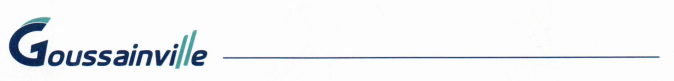 Demande d’admission en toute petite sectionNom de l’enfant :………………………………………                                Prénom :……………………………………………….Date de naissance:……/………/2022                                                Mode de garde Actuel :………………………....Adresse:………………………………………………………………………………………………………………………………………………..Ecole de secteur:…………………………………………………………………………………………………………………………………..Représentant 1 :Nom :………………………………………                                                      Prénom :……………………………………………….Adresse :………………………………………………………………………………………………………………………………………………..Numéro de téléphone:……………………………………Profession:……………………………………………………….Représentant 2 :Nom:………………………………………                                                      Prénom :………………………………………………Adresse:………………………………………………………………………………………………………………………………………………Numéro de téléphone:……………………………………Profession:……………………………………………………….Raisons pour lesquelles vous souhaitez pré-scolariser votre enfant ?………………………………………………………………………………………………………………………………………………………………………………………………………………………………………………………………………………………………………………………………………………………………………………………………………………………………………………………………………………………………………………………………………………………………………………………………………………………………………………………………………………………………………………………………………………………………………………………………………………………………………………………………………Signature des parents (ou du tuteur légal) :